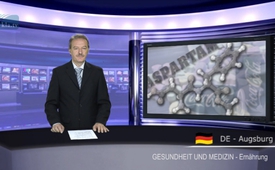 Une tromperie sournoise : l’AminoSweet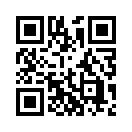 L’Aspartame est un édulcorant synthétique qui est utilisé comme additif alimentaire.L’Aspartame est un édulcorant synthétique qui est utilisé comme additif alimentaire. Cependant après la chute massive des ventes causée par l’annonce de risques extrêmement graves pour la santé, on a tout simplement changé son nom en AminoSweet. Mais pourquoi donc l’Aspartame est-il si nocif ?
Il y a des décennies on a découvert par hasard qu’un acide aminé qui entrait dans la composition du poison « Agent Orange » (un défoliant de la guerre du Vietnam) a une saveur douceâtre. La filiale de Monsanto Searl & Company en a produit rapidement l’additif alimentaire doux et extrêmement nocif Aspartame, maintenant nommé AminoSweet. 
Chers téléspectateurs, à ce point-là une question se pose avant tout : Quand ces hommes d’affaire sans scrupule seront-ils mis derrière les barreaux ?
Je vous souhaite encore une bonne soirée, au revoir.de ifSources:http://nexxus.userboard.org/quer-denken-f55/aspartam-heiszt-jetzt-
aminosweet-t6299.htmlCela pourrait aussi vous intéresser:---Kla.TV – Des nouvelles alternatives... libres – indépendantes – non censurées...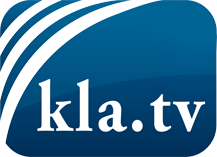 ce que les médias ne devraient pas dissimuler...peu entendu, du peuple pour le peuple...des informations régulières sur www.kla.tv/frÇa vaut la peine de rester avec nous! Vous pouvez vous abonner gratuitement à notre newsletter: www.kla.tv/abo-frAvis de sécurité:Les contre voix sont malheureusement de plus en plus censurées et réprimées. Tant que nous ne nous orientons pas en fonction des intérêts et des idéologies de la système presse, nous devons toujours nous attendre à ce que des prétextes soient recherchés pour bloquer ou supprimer Kla.TV.Alors mettez-vous dès aujourd’hui en réseau en dehors d’internet!
Cliquez ici: www.kla.tv/vernetzung&lang=frLicence:    Licence Creative Commons avec attribution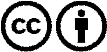 Il est permis de diffuser et d’utiliser notre matériel avec l’attribution! Toutefois, le matériel ne peut pas être utilisé hors contexte.
Cependant pour les institutions financées avec la redevance audio-visuelle, ceci n’est autorisé qu’avec notre accord. Des infractions peuvent entraîner des poursuites.